East Sussex Fire and Rescue Service Sample Messaging GridThe aim of the project was to prevent and therefore reduce the amount of accidental dwelling fires after someone has been on a night out drinking alcohol.Week commencing…Control groupIntervention group29th OctIs Mac n cheese the best?Why does the journey home always take longer in the cold and dark? But oh... the joy of comfort food waiting for you.  What’s your ‘prepare ahead’ dish?Mac n cheese…. Oh yes!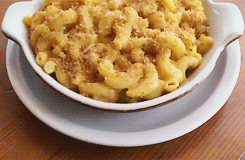 #BrightonTribeWhy does the journey home always take longer in the cold and dark? But oh... the joy of comfort food waiting for you.  What’s your ‘prepare ahead’ dish?Mac n cheese…. Oh yes!#BrightonTribe5th NovFire up the grub!*** NO MESSAGE TO CONTROL GROUP ***Remember, remember the 5th of November: ready meals, deliveries and fries…. Ok, so that’s not quite how the rhyme goes but bonfire night is a busy time for the fire service. Avoid us arriving at your house for an unforeseen incident by sorting your grub before the merriment begins!And to get you in the mood…What’s a fire fighters favourite bonfire grub? Bangers and mash!12th NovFree pizza, anyone?We love pizza, who doesn’t? And this month we have got a £25 Pizza Face voucher to give away for one lucky member of our #BrightonTribe. Will it be you? We’ll be notifying one lucky winner very soon!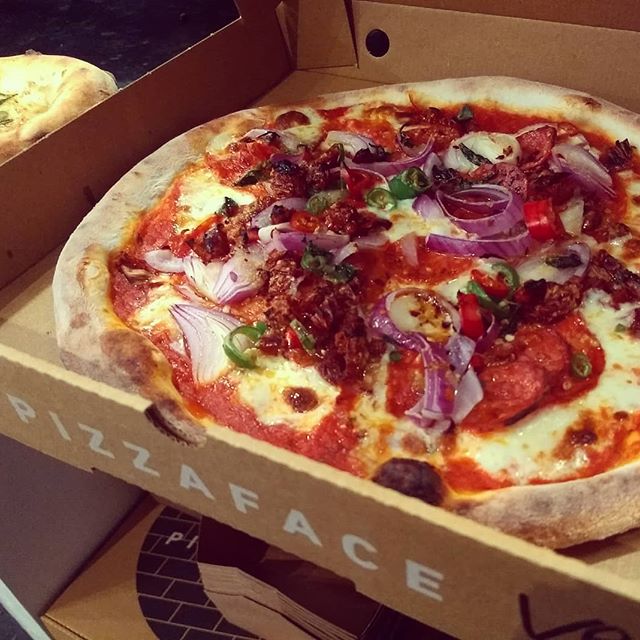 We love pizza, who doesn’t? And this month we have got a £25 Pizza Face voucher to give away for one lucky member of our #BrightonTribe. Will it be you? We’ll be notifying one lucky winner very soon!15th NovSet your tastebuds on fireThe winner of the #BrightonTribe prize draw this month is <insert  name>, who  wins a wicked £25 Pizza Face voucher.    Look out for the next prize up for grabs in December! Extra jalapeno’s? That the kind of fire we like!The winner of the #BrightonTribe prize draw this month is <insert  name>, who  wins a wicked £25 Pizza Face voucher.    Look out for the next prize up for grabs in December! Extra jalapeno’s? That the kind of fire we like!19th NovEasy does it…*** NO MESSAGE TO CONTROL GROUP ***With twinkly lights and stores getting ready for festive fun its hard to believe there’s still over 5 weeks until Christmas. Pace yourself – we’re in this for the long haul. A few days alcohol free will improve your sleep and save those £££s. And a pre-prepared snack will satisfy late night munchies. With a bit of planning you’ll make it through the season with cash in your pocket and a spring in your party shoes.26th NovEat the world in BN1Is it pay day yet?  We’re thinking its time for a take away. We’ve got over 400 restaurants in Brighton. So what’ll it be?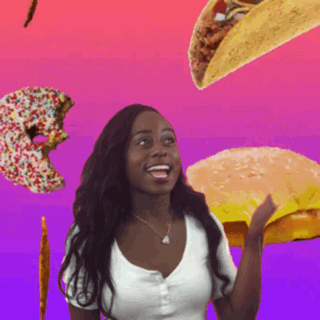 Is it pay day yet?  We’re thinking its time for a take away. We’ve got over 400 restaurants in Brighton. So what’ll it be?3rd DecCan we open the tub of sweets?*** NO MESSAGE TO CONTROL GROUP ***Is it too early to break out the Christmas chocs? Maybe… but its always a good time to practice those party tricks. Ah yes, Popcorn catching. What’s yours? Tweet us @EastSussexFRS and we’ll RT our faves!10th DecParty time is hotting upOffice parties are in full swing…. But eurgh… the aftermath! Make sure you’re prepared with water beside your bed and a stomach-settling snack ready for when you get home. Much better than attempting to cook after a night out!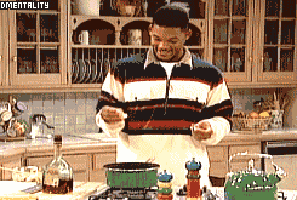 Office parties are in full swing…. But eurgh… the aftermath! Make sure you’re prepared with water beside your bed and a stomach-settling snack ready for when you get home. Much better than attempting to cook after a night out!17th DecFree cinema tickets? Nice.Winner, winner, turkey dinnerWe have an early Christmas present for <insert name> who is the winner of this month’s prize of a £20 voucher for Cineworld.  #BrightonTribe
Winner, winner, turkey dinnerWe have an early Christmas present for <insert name> who is the winner of this month’s prize of a £20 voucher for Cineworld.  #BrightonTribe
24th DecOne more sleepOK, calm. You’ve made it through December and the big day is here. after tomorrow there’s no more cooking to be done. Movies, mince pies and left overs…And breathe….#BrightonTribe Making sure great days are followed by great nights!OK, calm. You’ve made it through December and the big day is here. after tomorrow there’s no more cooking to be done. Movies, mince pies and left overs…And breathe….#BrightonTribe Making sure great days are followed by great nights!31st DecAn essential life rule…*** NO MESSAGE TO CONTROL GROUP ***New year, new you? New year’s resolutions… fitness, lifestyle… they don’t always last. But there’s one rule that will stand you in good stead all year round:  No cooking after a heavy night. Its always better to have a snack ready or a takeaway on speed dial… Happy New Year!#BrightonTribe We’re your crew.